  ANEXO 1
1.- DATOS GENERALES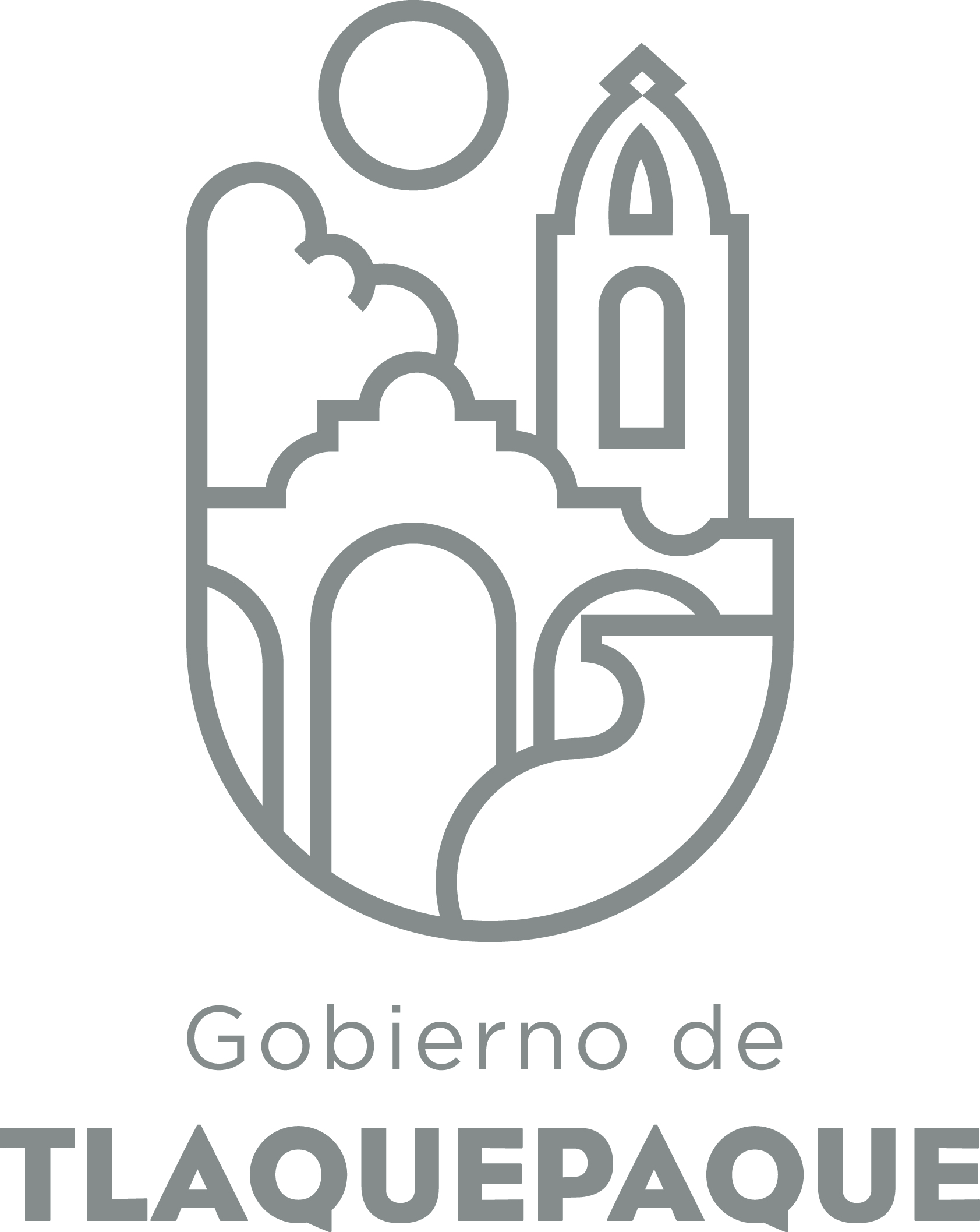 ANEXO 22.- OPERACIÓN DE LA PROPUESTAElaborado por: DGPP / PP / PLVRecursos empleados para la realización del Programa/Proyecto/Servicio/Campaña (PPSC) DIRECCIÓN GENERAL DE POLÍTICAS PÚBLICASCARATULA PARA LA ELABORACIÓN DE PROYECTOS.A)Nombre del programa/proyecto/servicio/campañaA)Nombre del programa/proyecto/servicio/campañaA)Nombre del programa/proyecto/servicio/campañaA)Nombre del programa/proyecto/servicio/campañaRenovación de Servidores para migrar sistemas críticos del AyuntamientoRenovación de Servidores para migrar sistemas críticos del AyuntamientoRenovación de Servidores para migrar sistemas críticos del AyuntamientoRenovación de Servidores para migrar sistemas críticos del AyuntamientoRenovación de Servidores para migrar sistemas críticos del AyuntamientoRenovación de Servidores para migrar sistemas críticos del AyuntamientoEjeEje66B) Dirección o Área ResponsableB) Dirección o Área ResponsableB) Dirección o Área ResponsableB) Dirección o Área ResponsableDirección de Procesos e InformáticaDirección de Procesos e InformáticaDirección de Procesos e InformáticaDirección de Procesos e InformáticaDirección de Procesos e InformáticaDirección de Procesos e InformáticaEstrategiaEstrategia6.36.3C)  Problemática que atiende la propuestaC)  Problemática que atiende la propuestaC)  Problemática que atiende la propuestaC)  Problemática que atiende la propuestaLos actuales servidores tienen más de 10 años en servicio, por lo que es un gran riesgo la información que se encuentra en los mismos, estos servidores ya son obsoletos y actualmente ya no se encuentra partes para estos modelos de servidores en caso de falla.Los actuales servidores tienen más de 10 años en servicio, por lo que es un gran riesgo la información que se encuentra en los mismos, estos servidores ya son obsoletos y actualmente ya no se encuentra partes para estos modelos de servidores en caso de falla.Los actuales servidores tienen más de 10 años en servicio, por lo que es un gran riesgo la información que se encuentra en los mismos, estos servidores ya son obsoletos y actualmente ya no se encuentra partes para estos modelos de servidores en caso de falla.Los actuales servidores tienen más de 10 años en servicio, por lo que es un gran riesgo la información que se encuentra en los mismos, estos servidores ya son obsoletos y actualmente ya no se encuentra partes para estos modelos de servidores en caso de falla.Los actuales servidores tienen más de 10 años en servicio, por lo que es un gran riesgo la información que se encuentra en los mismos, estos servidores ya son obsoletos y actualmente ya no se encuentra partes para estos modelos de servidores en caso de falla.Los actuales servidores tienen más de 10 años en servicio, por lo que es un gran riesgo la información que se encuentra en los mismos, estos servidores ya son obsoletos y actualmente ya no se encuentra partes para estos modelos de servidores en caso de falla.Línea de AcciónLínea de AcciónC)  Problemática que atiende la propuestaC)  Problemática que atiende la propuestaC)  Problemática que atiende la propuestaC)  Problemática que atiende la propuestaLos actuales servidores tienen más de 10 años en servicio, por lo que es un gran riesgo la información que se encuentra en los mismos, estos servidores ya son obsoletos y actualmente ya no se encuentra partes para estos modelos de servidores en caso de falla.Los actuales servidores tienen más de 10 años en servicio, por lo que es un gran riesgo la información que se encuentra en los mismos, estos servidores ya son obsoletos y actualmente ya no se encuentra partes para estos modelos de servidores en caso de falla.Los actuales servidores tienen más de 10 años en servicio, por lo que es un gran riesgo la información que se encuentra en los mismos, estos servidores ya son obsoletos y actualmente ya no se encuentra partes para estos modelos de servidores en caso de falla.Los actuales servidores tienen más de 10 años en servicio, por lo que es un gran riesgo la información que se encuentra en los mismos, estos servidores ya son obsoletos y actualmente ya no se encuentra partes para estos modelos de servidores en caso de falla.Los actuales servidores tienen más de 10 años en servicio, por lo que es un gran riesgo la información que se encuentra en los mismos, estos servidores ya son obsoletos y actualmente ya no se encuentra partes para estos modelos de servidores en caso de falla.Los actuales servidores tienen más de 10 años en servicio, por lo que es un gran riesgo la información que se encuentra en los mismos, estos servidores ya son obsoletos y actualmente ya no se encuentra partes para estos modelos de servidores en caso de falla.No. de PP EspecialNo. de PP EspecialD) Ubicación Geográfica / Cobertura  de ColoniasD) Ubicación Geográfica / Cobertura  de ColoniasD) Ubicación Geográfica / Cobertura  de ColoniasD) Ubicación Geográfica / Cobertura  de ColoniasNo aplicaNo aplicaNo aplicaNo aplicaNo aplicaNo aplicaVinc al PNDVinc al PNDE) Nombre del Enlace o ResponsableE) Nombre del Enlace o ResponsableE) Nombre del Enlace o ResponsableE) Nombre del Enlace o ResponsableIng. Carlos Eduardo González Durón Ing. Carlos Eduardo González Durón Ing. Carlos Eduardo González Durón Ing. Carlos Eduardo González Durón Ing. Carlos Eduardo González Durón Ing. Carlos Eduardo González Durón Vinc al PEDVinc al PEDF) Objetivo específicoF) Objetivo específicoF) Objetivo específicoF) Objetivo específicoGarantizar la continuidad las operaciones en los sistemas del Ayuntamiento. Mejora de la infraestructura y sistemas existentes.Suprimir el riesgo de fallas en los sistemas operativos que soportan la ejecución de los sistemas del Ayuntamiento así como eliminar la obsolescencia tecnológica. Contar con tecnología de vanguardia para poder alojar los diversos nuevos proyectos del Ayuntamiento.Garantizar la continuidad las operaciones en los sistemas del Ayuntamiento. Mejora de la infraestructura y sistemas existentes.Suprimir el riesgo de fallas en los sistemas operativos que soportan la ejecución de los sistemas del Ayuntamiento así como eliminar la obsolescencia tecnológica. Contar con tecnología de vanguardia para poder alojar los diversos nuevos proyectos del Ayuntamiento.Garantizar la continuidad las operaciones en los sistemas del Ayuntamiento. Mejora de la infraestructura y sistemas existentes.Suprimir el riesgo de fallas en los sistemas operativos que soportan la ejecución de los sistemas del Ayuntamiento así como eliminar la obsolescencia tecnológica. Contar con tecnología de vanguardia para poder alojar los diversos nuevos proyectos del Ayuntamiento.Garantizar la continuidad las operaciones en los sistemas del Ayuntamiento. Mejora de la infraestructura y sistemas existentes.Suprimir el riesgo de fallas en los sistemas operativos que soportan la ejecución de los sistemas del Ayuntamiento así como eliminar la obsolescencia tecnológica. Contar con tecnología de vanguardia para poder alojar los diversos nuevos proyectos del Ayuntamiento.Garantizar la continuidad las operaciones en los sistemas del Ayuntamiento. Mejora de la infraestructura y sistemas existentes.Suprimir el riesgo de fallas en los sistemas operativos que soportan la ejecución de los sistemas del Ayuntamiento así como eliminar la obsolescencia tecnológica. Contar con tecnología de vanguardia para poder alojar los diversos nuevos proyectos del Ayuntamiento.Garantizar la continuidad las operaciones en los sistemas del Ayuntamiento. Mejora de la infraestructura y sistemas existentes.Suprimir el riesgo de fallas en los sistemas operativos que soportan la ejecución de los sistemas del Ayuntamiento así como eliminar la obsolescencia tecnológica. Contar con tecnología de vanguardia para poder alojar los diversos nuevos proyectos del Ayuntamiento.Vinc al PMetDVinc al PMetDG) Perfil de la población atendida o beneficiariosG) Perfil de la población atendida o beneficiariosG) Perfil de la población atendida o beneficiariosG) Perfil de la población atendida o beneficiariosServidores Públicos y ciudadanos del Municipio de San Pedro TlaquepaqueServidores Públicos y ciudadanos del Municipio de San Pedro TlaquepaqueServidores Públicos y ciudadanos del Municipio de San Pedro TlaquepaqueServidores Públicos y ciudadanos del Municipio de San Pedro TlaquepaqueServidores Públicos y ciudadanos del Municipio de San Pedro TlaquepaqueServidores Públicos y ciudadanos del Municipio de San Pedro TlaquepaqueServidores Públicos y ciudadanos del Municipio de San Pedro TlaquepaqueServidores Públicos y ciudadanos del Municipio de San Pedro TlaquepaqueServidores Públicos y ciudadanos del Municipio de San Pedro TlaquepaqueServidores Públicos y ciudadanos del Municipio de San Pedro TlaquepaqueH) Tipo de propuestaH) Tipo de propuestaH) Tipo de propuestaH) Tipo de propuestaH) Tipo de propuestaJ) No de BeneficiariosJ) No de BeneficiariosK) Fecha de InicioK) Fecha de InicioK) Fecha de InicioFecha de CierreFecha de CierreFecha de CierreFecha de CierreProgramaCampañaServicioProyectoProyectoHombresMujeresEnero 2018Enero 2018Enero 2018Septiembre 2018Septiembre 2018Septiembre 2018Septiembre 2018XXFedEdoMpioxxxxI) Monto total estimadoI) Monto total estimadoI) Monto total estimadoFuente de financiamientoFuente de financiamientoA) Principal producto esperado (base para el establecimiento de metas) 1.- Renovación de Servidores2.- Migración de sistemas críticos1.- Renovación de Servidores2.- Migración de sistemas críticos1.- Renovación de Servidores2.- Migración de sistemas críticos1.- Renovación de Servidores2.- Migración de sistemas críticos1.- Renovación de Servidores2.- Migración de sistemas críticosB)Actividades a realizar para la obtención del producto esperado1.2 Requisición para la compra de  2 Servidores1.3 Requisición para la compra de Licencias de Virtualización(VMWARE)1.4 Requisición para la compra de Licencias Windows Server 20161.5 Obtención de los servidores y las Licencias1.6 Instalación de los 2 Servidores1.7 Pruebas de funcionalidad de los servidores1.8 Instalación y preparación de un ambiente de Virtualización(VMWARE) en Servidores (Hosts)2.1.1 Servidor de Active Directory DNS2.1.2 Servidor DHCP2.1.3 Servidor DNS secundario2.1.4 Servidor Nóminas2.1.5 Servidor Servicios2.1.6 Servidor Contabilidad y Bancos2.1.7 Servidor Licencias de Construcción2.1.8 Servidor de Control de Obras2.1.9 Servidor WEB2.1.10 Servidor de Correo2.1.11 Servidor de Transparencia2.1.12 Servidor INEGI.2.1.13 Servidor de Mejora Regulatoria1.2 Requisición para la compra de  2 Servidores1.3 Requisición para la compra de Licencias de Virtualización(VMWARE)1.4 Requisición para la compra de Licencias Windows Server 20161.5 Obtención de los servidores y las Licencias1.6 Instalación de los 2 Servidores1.7 Pruebas de funcionalidad de los servidores1.8 Instalación y preparación de un ambiente de Virtualización(VMWARE) en Servidores (Hosts)2.1.1 Servidor de Active Directory DNS2.1.2 Servidor DHCP2.1.3 Servidor DNS secundario2.1.4 Servidor Nóminas2.1.5 Servidor Servicios2.1.6 Servidor Contabilidad y Bancos2.1.7 Servidor Licencias de Construcción2.1.8 Servidor de Control de Obras2.1.9 Servidor WEB2.1.10 Servidor de Correo2.1.11 Servidor de Transparencia2.1.12 Servidor INEGI.2.1.13 Servidor de Mejora Regulatoria1.2 Requisición para la compra de  2 Servidores1.3 Requisición para la compra de Licencias de Virtualización(VMWARE)1.4 Requisición para la compra de Licencias Windows Server 20161.5 Obtención de los servidores y las Licencias1.6 Instalación de los 2 Servidores1.7 Pruebas de funcionalidad de los servidores1.8 Instalación y preparación de un ambiente de Virtualización(VMWARE) en Servidores (Hosts)2.1.1 Servidor de Active Directory DNS2.1.2 Servidor DHCP2.1.3 Servidor DNS secundario2.1.4 Servidor Nóminas2.1.5 Servidor Servicios2.1.6 Servidor Contabilidad y Bancos2.1.7 Servidor Licencias de Construcción2.1.8 Servidor de Control de Obras2.1.9 Servidor WEB2.1.10 Servidor de Correo2.1.11 Servidor de Transparencia2.1.12 Servidor INEGI.2.1.13 Servidor de Mejora Regulatoria1.2 Requisición para la compra de  2 Servidores1.3 Requisición para la compra de Licencias de Virtualización(VMWARE)1.4 Requisición para la compra de Licencias Windows Server 20161.5 Obtención de los servidores y las Licencias1.6 Instalación de los 2 Servidores1.7 Pruebas de funcionalidad de los servidores1.8 Instalación y preparación de un ambiente de Virtualización(VMWARE) en Servidores (Hosts)2.1.1 Servidor de Active Directory DNS2.1.2 Servidor DHCP2.1.3 Servidor DNS secundario2.1.4 Servidor Nóminas2.1.5 Servidor Servicios2.1.6 Servidor Contabilidad y Bancos2.1.7 Servidor Licencias de Construcción2.1.8 Servidor de Control de Obras2.1.9 Servidor WEB2.1.10 Servidor de Correo2.1.11 Servidor de Transparencia2.1.12 Servidor INEGI.2.1.13 Servidor de Mejora Regulatoria1.2 Requisición para la compra de  2 Servidores1.3 Requisición para la compra de Licencias de Virtualización(VMWARE)1.4 Requisición para la compra de Licencias Windows Server 20161.5 Obtención de los servidores y las Licencias1.6 Instalación de los 2 Servidores1.7 Pruebas de funcionalidad de los servidores1.8 Instalación y preparación de un ambiente de Virtualización(VMWARE) en Servidores (Hosts)2.1.1 Servidor de Active Directory DNS2.1.2 Servidor DHCP2.1.3 Servidor DNS secundario2.1.4 Servidor Nóminas2.1.5 Servidor Servicios2.1.6 Servidor Contabilidad y Bancos2.1.7 Servidor Licencias de Construcción2.1.8 Servidor de Control de Obras2.1.9 Servidor WEB2.1.10 Servidor de Correo2.1.11 Servidor de Transparencia2.1.12 Servidor INEGI.2.1.13 Servidor de Mejora RegulatoriaIndicador de Resultados vinculado al PMD según Línea de Acción Indicador vinculado a los Objetivos de Desarrollo Sostenible AlcanceCorto PlazoMediano PlazoMediano PlazoLargo PlazoLargo PlazoAlcanceXC) Valor Inicial de la MetaValor final de la MetaValor final de la MetaNombre del indicadorNombre del indicadorFormula del indicadorcalificación del año anterior  2017 (*) Recuperar valorMeta 2018                              (*) Calificación 2017 + 3Meta 2018                              (*) Calificación 2017 + 3Mejora en la calificación del ciudadano respecto a los procesos de atención, trámites y servicios que se realizan en plataformas diseñadas y mantenidas por la Dirección de Procesos e Informática Mejora en la calificación del ciudadano respecto a los procesos de atención, trámites y servicios que se realizan en plataformas diseñadas y mantenidas por la Dirección de Procesos e Informática (Calificación de la ciudadanía respecto a los procesos de atención, trámites y servicios) Clave de presupuesto determinada en Finanzas para la etiquetación de recursosClave de presupuesto determinada en Finanzas para la etiquetación de recursosClave de presupuesto determinada en Finanzas para la etiquetación de recursosCronograma Anual  de ActividadesCronograma Anual  de ActividadesCronograma Anual  de ActividadesCronograma Anual  de ActividadesCronograma Anual  de ActividadesCronograma Anual  de ActividadesCronograma Anual  de ActividadesCronograma Anual  de ActividadesCronograma Anual  de ActividadesCronograma Anual  de ActividadesCronograma Anual  de ActividadesCronograma Anual  de ActividadesCronograma Anual  de ActividadesCronograma Anual  de ActividadesCronograma Anual  de ActividadesD) Actividades a realizar para la obtención del producto esperado 20172017201820182018201820182018201820182018201820182018D) Actividades a realizar para la obtención del producto esperado ENEDICENEFEBMZOABRMAYJUNJULAGOSEPOCTNOVDIC1.2 Requisición para la compra de  2 ServidoresX1.3 Requisición para la compra de Licencias de Virtualización(VMWARE)X1.4 Requisición para la compra de Licencias Windows Server 2016X1.5 Obtención de los servidores y las LicenciasXCronograma Anual  de ActividadesCronograma Anual  de ActividadesCronograma Anual  de ActividadesCronograma Anual  de ActividadesCronograma Anual  de ActividadesCronograma Anual  de ActividadesCronograma Anual  de ActividadesCronograma Anual  de ActividadesCronograma Anual  de ActividadesCronograma Anual  de ActividadesCronograma Anual  de ActividadesCronograma Anual  de ActividadesCronograma Anual  de ActividadesCronograma Anual  de ActividadesCronograma Anual  de ActividadesD) Actividades a realizar para la obtención del producto esperado 20172017201820182018201820182018201820182018201820182018D) Actividades a realizar para la obtención del producto esperado ENEDICENEFEBMZOABRMAYJUNJULAGOSEPOCTNOVDIC1.6 Instalación de los 2 ServidoresXX1.7 Pruebas de funcionalidad de los servidoresX1.8 Instalación y preparación de un ambiente de Virtualización(VMWARE) en Servidores (Hosts)XX2.1 Servidor de Active Directory DNSX2.2 Servidor DHCPX2.3 Servidor DNS secundarioX2.4 Servidor NóminasX2.5 Servidor ServiciosX2.6 Servidor Contabilidad y BancosX2.7 Servidor Licencias de ConstrucciónX2.8 Servidor de Control de ObrasX2.9 Servidor WEBX2.10 Servidor de CorreoX2.11 Servidor de TransparenciaX2.12 Servidor INEGIX2.13 Servidor de Mejora RegulatoriaXRecursos HumanosNúmero Costo EstimadoRecursos MaterialesNúmero/LitrosCosto EstimadoTipo de financiamiento del recursoTipo de financiamiento del recursoRecursos Financieros MontoRecursos HumanosNúmero Costo EstimadoRecursos MaterialesNúmero/LitrosCosto EstimadoProveeduríaFondo RevolventeRecursos Financieros MontoPersonal que participa en éste PPSCVehículos empleados para éste PPSCMonto total del Recurso obtenido mediante el fondo REVOLVENTE que se destina a éste PPSCPersonal que participa en éste PPSCCombustible mensual que consumen los vehículos empleados para éste PPSCMonto total del Recurso obtenido mediante el fondo REVOLVENTE que se destina a éste PPSCPersonal que participa en éste PPSCComputadoras empleadas para éste PPSCMonto total del Recurso obtenido mediante el fondo REVOLVENTE que se destina a éste PPSC